                                   MS in Sports Medicine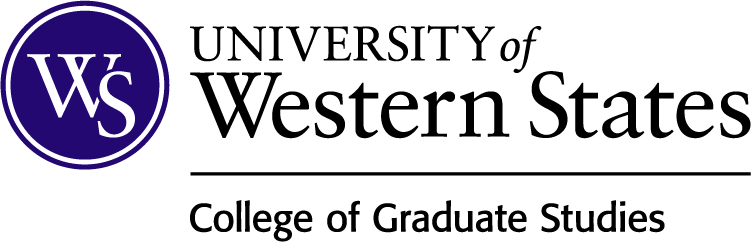 Performance Nutrition (PN) Concentration                               Program Planner: 63 creditsStudents are strongly encouraged to adhere to the following course sequence. Not all courses are available every term.Questions about courses, course planning, or registration? Contact your student success advisor or email studentsuccess@uws.eduFinancial aid: Students using financial aid must enroll in at least 3 credits per term to meet the financial aid enrollment status requirements as outlined in Policy 1203 Enrollment Status.Textbooks: Program textbook lists are updated yearly (for fall through summer terms), prior to the fall term. Find the textbook lists here. Note: MSN courses & textbooks are listed under the Human Nutrition and Functional Medicine textbook list; SPP courses & textbooks are listed under the Sport and Performance Psychology textbook list. Sports Medicine Core & Elective Course SequenceSports Medicine Core & Elective Course SequenceSports Medicine Core & Elective Course SequenceSports Medicine Core & Elective Course SequenceSports Medicine Core & Elective Course SequenceCourse #Course NameCreditsTermOfferedTerm Planned or CompletedSMD5101 Sports Medicine Jurisprudence & Ethics2WI/SPSMD5110 Upper Extremity3WI/SPSMD5310 Lower Extremity3SP/SUSMD5550 Research Methods and Evaluation2SP/SU SMD Elective (see list below)2variesSMD5510 Rehabilitation & Sports Performance3SU/FASMD5350 Research & Biostatistics2SU/FA SMD Elective (see list below)2variesSMD5775 Emergency Management2FA/WISMD5710 Practical Lab Applications – 1 required on-site weekend at UWS Pre-requisite: SMD5510 Pre or co-requisite: SMD57752FA/WISMD5910 Biomechanics4WI/SPSMD6190 Practicum (must be taken twice for 4 credits) Pre-requisite: SMD5710 Pre or co-requisite: SMD5110, SMD53102WI/SP/SUSPP6235 Psychology of Athletic Injury and Rehabilitation4SP/SUSMD6190 Practicum (must be taken twice for 4 credits) Pre-requisite: SMD5710 Pre or co-requisite: SMD5110, SMD53102WI/SP/SUTotal Sports Med CoreTotal Sports Med Core31Total SMD Core ElectiveTotal SMD Core Elective4SMD Core Elective Course Options – 4 credits requiredSMD Core Elective Course Options – 4 credits requiredSMD Core Elective Course Options – 4 credits requiredSMD Core Elective Course Options – 4 credits requiredCourse #Course NameCreditsTerm OfferedSMD6005Diagnostic Imaging of Sports Injuries2FA/WISMD6075Evidence-based Concussion Management and Care2SP/SUSMD6010Soft Tissue Treatment Applications and Methods2SP/SUSMD6050Research Applications2FA/WIMHF5003Identifying Mental Illness2FA/SPMHF5103Mental Health Referrals2WI/SUMHF5203Mental Health Communication Skills (beginning Spring 2024)2FA/SPPerformance Nutrition (PN) Concentration Course SequencePerformance Nutrition (PN) Concentration Course SequencePerformance Nutrition (PN) Concentration Course SequencePerformance Nutrition (PN) Concentration Course SequencePerformance Nutrition (PN) Concentration Course SequenceCourse #Course NameCreditsTerm offeredTerm Planned or CompletedMSN6101 Evidence-based Nutrition (request registration from student   success advisor)3WI/SUMSN6305 Whole Food Nutrition & Supplementation (request registration from student success advisor)4WI/SUPNT6320 Psychology of Eating for the Athlete (beginning Spring 2025)3SP/FASMD6335 Sports Nutrition4SP/FASPP6245 Athletic Nutrition Planning and Supplementation4SU/WIPNT6925 Nutrition for Sport Performance: Endurance (beginning Summer 2025)3SU/WIPNT6725 Nutrition and Physical Activity in Public Health (beginning Fall 2025)2FA/SPPNT6735 Nutrition for Sport Performance: Strength (beginning Fall 2025)3FA/SPPNT6740 Ergogenic Aids in Sport (beginning Fall 2025) Pre-requisite: SMD6335 Sports Nutrition2FA/SP Total PN Concentration 28MS SMD-PN Program Credit TotalsMS SMD-PN Program Credit TotalsSMD Core31SMD Elective4PN Concentration28Total for Program63 credits